Caracal Home Learning
Home learning this year will be set and collected on a MONDAY.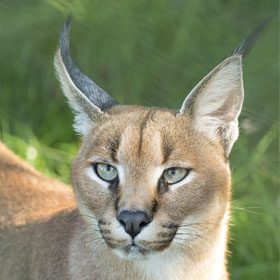 Please always make sure you include your name so we can celebrate all your hard work.Spellings – Overleaf are the spellings for you to learn.  On the due date you will be asked to write dictated sentences that will include the given word.  That way you can show you understand the meaning and spelling of each word. Mathlectics – Each week you should aim to earn 1000 points in Mathlectics, which also means you will get a lovely certificate. Three activities will also be set to help you focus your maths learning and can go towards earning points. These activities should be completed to the score of 85 or attempted at least three times. If you have problems accessing a computer, time is available at break times upon request. Or if you are finding the work challenging please let me know and I can help.ReadingPlease take time to read everyday – this can be a book at home or school. Note down the title and pages you have read into your blue homework book on each day. This will be checked weekly. Other – Overleaf is the home learning for the term including due dates. If you are unsure about what is expected please feel free to ask.Home learning is not intended to be a chore but an opportunity to practise skills and reinforce learning in class. As such it will be stuck into your class books and so the quality of the work should match that which you do in school. If you need resources please ask and remember to check you are prepared for the work in advance of the due date.Work can be handed in at any point before the date stated. This saves the stress of forgetting it the morning it is due.Unfortunately if home learning is not handed in or is late, a break time will be used to complete the work to avoid missing the learning.Term 1Due SpellingsOther9th SeptHomophones & near homophones -farther, father, guessed, guest, heard, herd, led, lead, mourning, morning. Welcome back task- Please create a self-portrait. This can be in pencil, paint or even collage, up to you. It must be no bigger than A4 and have your first name clearly shown on the front.16th SeptWords with endings that sound like /shuhs/ spelt with –tious or -ious -ambitious, cautious, fictitious, infectious, nutritious, contentious, superstitious, pretentious, anxious, obnoxious Ancient Greece Timeline- History: Choose one event from the Ancient Greek timeline we created in class and then conduct your own research to find out more about it.  Complete on paper no bigger than A3 (one side) with information and pictures about the event. Must be in own words.23th SeptWords with the short vowel sound /i/ spelt with y - symbol, mystery, lyrics, oxygen, symptom, physical, system, typical, crystal, rhythm. Science: Create a way to remember the order of the planets, could be a poem, poster, song… .etc. Must on paper no bigger than A4 (one side) and ready to share with the class.30th SeptWords with the long vowel sound /i/ spelt with y - apply, supply, identify, occupy, multiply, rhyme, cycle, python, hygiene, hyphen. Ancient Greek God and Goddesses activity - History: Design your own Greek God or Goddess.  Create a picture, painting or model of them, thinking about what their strengths are and what they are a God of… eg war, love, cheese…. Be prepared to speak to the class about your work and explain your creative choices!7th OctHomophones & near homophones - past, passed, proceed, precede, aisle, isle, aloud, allowed, affect, effect .Information page – Science/EnglishCreate an information page about one or more of the following scientists.Aristarchus (310 – 230 B.C.). He was the first to figure out that the Earth travels around the Sun.Nicolas Copernicus (1473 – 1543). Had the idea that Earth revolves on its axis and the Earth  and other planets orbit around the SunGalileo Galilei (1564 – 1642). Discovered four of Jupiter’s moons. In 1609 was the first person to make a study of the skies with a telescope.Aristotle Edwin Hubble (1889-1953). In 1924 Hubble showed that nebulae (fuzzy light patches in the sky) were distant galaxies. In 1929 he found the speed of galaxy moves away from the Earth depends on its distance from the Earth. If a galaxy is four times as far away as another, it is moving four times as fast. This is Hubble’s law.William Huggins. Showed that stars are made up of the same elements that exist on Earth.Cecilia Payne-Gaposchkin (1900-79). In the 1920’s she proved that stars are made mostly of hydrogen.Arthur Eddington (1882- 1944). He was the first to work out what the inside of a star was like.Professor Brian Cox (1968 -) Contemporary physicist, presents many BBC programmes)Heidi Hammel (1960 -) Astronomer14th Oct Words with endings that sound like /shuhs/ spelt with –cious - vicious, gracious, spacious, malicious, precious, conscious, delicious, suspicious, atrocious, ferocious.Show and TellPlease bring in an object that is interesting to you and prepare what you are going to tell the class about it. Pick something you can speak confidently about, is not too big and is not valuable. You will be given one minute to speak to the class. 